VSTUPNÍ ČÁSTNázev moduluPříprava pokrmů pro rychlé občerstveníKód modulu65-m-3/AC59Typ vzděláváníOdborné vzděláváníTyp modulu(odborný) teoreticko–praktickýVyužitelnost vzdělávacího moduluKategorie dosaženého vzděláníH (EQF úroveň 3)L0 (EQF úroveň 4)Skupiny oborů65 - Gastronomie, hotelnictví a turismusKomplexní úlohaProfesní kvalifikacePříprava pokrmů pro rychlé občerstvení
(kód: 65-003-E)
Platnost standardu od11. 04. 2017Obory vzdělání - poznámky65 - 51 - H/01  Kuchař - číšník65 - 41 - L/01 GastronomieDélka modulu (počet hodin)28Poznámka k délce moduluPlatnost modulu od30. 04. 2020Platnost modulu doVstupní předpokladyZnalost surovin a jejich předběžné zpracování. Tepelné úpravy potravin. Práce s recepturou.JÁDRO MODULUCharakteristika moduluModul se věnuje přípravě pokrmů rychlého občerstvení. Žáci se naučí připravovat základní pokrmy rychlého občerstvení, budou znát složení gramáže a způsoby servisu a balení při prodeji.Očekávané výsledky učeníOčekávané výsledky učení vychází z kompetencí definovaných v profesní kvalifikaci 65-003-E Příprava pokrmů pro rychlé občerstvení.volí správné suroviny pro daný pokrm, normuje suroviny pro daný počet porcívyhotoví doklad o převzetí zbožíopracovává a upravuje surovinypřipraví pokrm dle technologického postupu s požadovanými vlastnostmivolí vhodné technologické vybavení pro tepelnou úpravu pokrmu rychlého občerstveníexpeduje pokrm, kontroluje hmotnost a estetickou úpravudodržuje hygienické předpisyKompetence ve vazbě na NSK65-003-E Příprava pokrmů pro rychlé občerstveníVolba postupu práce, potřebných surovin a zařízení pro přípravu pokrmůPřejímka potravinářských surovinZpracování a úprava polotovarůPříprava pokrmů pro rychlé občerstveníNakládání s inventářemSkladování potravinářských surovinObsluha technologických zařízení v provozuProvádění hygienicko-sanitační činnosti v potravinářských provozech a dodržování hygienických předpisůObsah vzdělávání (rozpis učiva)Specifikace rychlého občerstveníHygienické požadavkySortiment rychlého občerstveníVýroba pokrmů rychlého občerstvení z polotovarůTepelné úpravy pokrmůExpedice pokrmů rychlého občerstveníUčební činnosti žáků a strategie výukyŽák:sleduje odborný výklad a praktickou ukázku učitelesleduje instruktážní video z Kulinářského uměnínapodobuje praktickou ukázku učitelepracuje s chybou a hledá řešeníodpoví na kvízové otázky s pomocí spolužákůPraktická výuka se koná v cvičné kuchyni v rámci předmětu.Žák:organizuje si účelně práci v gastronomickém provozupřevezme si recepturu pokrmu rychlého občerstveníhospodárně nakládá se surovinami a smyslově zkontroluje jejich nezávadnost a kvalituovládá předběžnou přípravu surovin s minimálními ztrátami za použití vhodného technologického vybavení a dbá na dodržení ekologických předpisů při nakládání s odpadyza použití vhodného technologického vybavení s dodržením technologického postupu připraví zadané pokrmy s dodržením doby přípravy, teploty a stanoveného množství surovinpřipraví pokrm s požadovanými vlastnostmiprovede estetickou úpravu, zkontroluje hmotnost a smyslově zhodnotí pokrm před vlastní expedicíošetří a zabezpečí technologická zařízení po ukončení provozuprovede úklid na pracovišti, dodržuje sanitační řádv průběhu všech činností dodržuje BOZP a hygienické předpisy, dodržuje HACCP.Zařazení do učebního plánu, ročník3. ročníkVÝSTUPNÍ ČÁSTZpůsob ověřování dosažených výsledkůTeoretické znalosti jsou ověřeny ústním a písemným zkoušením. Písemné zkoušení je realizováno formou testu.Při praktické zkoušce připraví žák 3 vylosované pokrmy rychlého občerstvení.Žák je pozorován po celou dobu provádění úkolu - dodržování BOZP, hygieny, technologického postupu, nakládání se surovinami, senzorické vlastnosti pokrmů.Hodnocení je provedeno ústně v průběhu a po dokončení práceKritéria hodnoceníSplněný modul je tehdy, když žák absolvuje 80 % hodin výuky. Hodnocení žáka je zaznamenáváno do hodnotícího formuláře (lze využít vzoru v NSK). Písemný test s 10 otevřenými i uzavřenými otázkami. Každá otázka je hodnocená 1 bodem, celkem lze získat 10 bodů.V praktické části jsou hodnocené níže uvedené činnosti. Celkem může žák získat za praktickou část 21 bodů. Každá činnost je hodnocena 0-3 body.31 - 28 bodů (výborný) - veškeré činnosti splnil žáků vyčerpávajícím způsobem zcela bezchybně27 - 24 bodů (chvalitebný) - činnosti splnil žák bez výhrad, kompletním způsobem, pouze s nepatrnými odchylkami ve stěžejních činnostech23 - 21 bodů (dobrý) - požadované činnosti splnil žák s chybami, které zásadně neovlivnily kvalitu služeb20 - 18 bodů (dostatečný) - činnosti splnil žák s výraznějšími nedostatky, které ovlivnily kvalitu služeb17 - 0 bodů (nedostatečný) - veškeré činnosti prováděné žákem obsahovaly velké množství nedostatků, které prokázaly nepochopení zadaného úkolu a absenci odborných znalostí a dovednostíKritériem pro hodnocení je schopnost žáka:zorganizovat si práci ve výrobním střediskuhospodárně nakládat se surovinamiovládat přípravu surovin - zpracovat polotovary v souladu s jejich určením a technickým postupem úpravypoužívat odpovídající technologické vybavení – pracovat se zařízením, se spotřebiči a dalším vybavením ve výrobním střediskupřipravovat pokrmy z polotovarů ke konzumacivolit vhodnou přílohu, dohotovit a esteticky upravit výrobkyexpedovat hotové výrobkyDoporučená literaturaŠINDELKOVÁ, A., ČERMÁKOVÁ, L., VYBÍRALOVÁ, I. Kuchařské práce, technologie, učebnice pro odborná učiliště. 3. vyd. Praha: Parta, 2010, ISBN 978-80-7320-152-4.Úvodní stránka - Kulinářské umění. Úvodní stránka - Kulinářské umění [online]. Dostupné z: http://www.kulinarskeumeni.czPoznámkyObsahové upřesněníOV NSK - Odborné vzdělávání ve vztahu k NSKMateriál vznikl v rámci projektu Modernizace odborného vzdělávání (MOV), který byl spolufinancován z Evropských strukturálních a investičních fondů a jehož realizaci zajišťoval Národní pedagogický institut České republiky. Autorem materiálu a všech jeho částí, není-li uvedeno jinak, je Lucie Pláňková. Creative Commons CC BY SA 4.0 – Uveďte původ – Zachovejte licenci 4.0 Mezinárodní.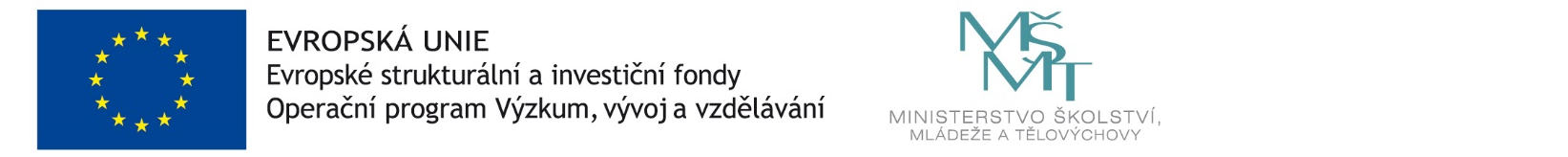 